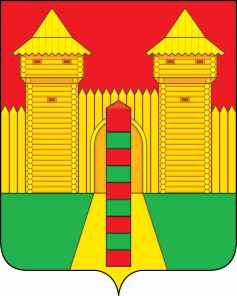 АДМИНИСТРАЦИЯ  МУНИЦИПАЛЬНОГО  ОБРАЗОВАНИЯ«ШУМЯЧСКИЙ  РАЙОН» СМОЛЕНСКОЙ  ОБЛАСТИРАСПОРЯЖЕНИЕот 13.05.2024г. № 150-р         п. ШумячиВ соответствии с Положением о Благодарственном письме Администрации  муниципального образования «Шумячский район» Смоленской области, утвержденным постановлением Администрации муниципального образования «Шумячский район» Смоленской области от 06.07.2010 г. № 102 (в редакции постановлений Администрации муниципального образования «Шумячский район» Смоленской области от 30.12.2010 г. № 363, от  08.09.2022г. № 408), на основании ходатайства директора МБУ «Шумячская ЦБС»  С.П.Аргуновой от 07.05.2024г. №  35Наградить Благодарственным письмом Администрации муниципального образования «Шумячский район» Смоленской области Захарченкову Юлию Евгеньевну, библиотекаря отдела комплектования и обработки литературы  Муниципального бюджетного учреждения  «Шумячская централизованная библиотечная система»,  за  добросовестный труд, высокопрофессиональное исполнение должностных обязанностей и в связи с юбилеем Шумячской центральной  библиотеки.Глава муниципального образования«Шумячский район»  Смоленской области                                         Д.А. КаменевО награждении Благодарственным письмом Администрации муниципального образования «Шумячский район» Смоленской области Ю.Е. Захарченковой